 
П О С Т А Н О В Л Е Н И Е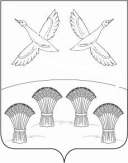 АДМИНИСТРАЦИИ СВОБОДНОГО СЕЛЬСКОГО ПОСЕЛЕНИЯПРИМОРСКО-АХТАРСКОГО РАЙОНА от 08 июня 2021 года                                                                                      № 106хутор СвободныйО мерах по организованному проведению борьбы с коричнево-мраморным клопомС целью сохранения урожая сельскохозяйственных культур 2021 года, а также предупреждения распространения вредного карантинного объекта – коричнево-мраморного клопа на посевах бахчевых, кукурузе, ягодниках и виноградниках,  администрация Свободного сельского поселения Приморско-Ахтарского района п о с т а н о в л я е т:1. Организовать координационный штаб по обнаружению и уничтожению в хозяйствующих субъектах Свободного сельского поселения Приморско-Ахтарского района карантинного объекта коричнево-мраморного клопа, утвердить его состав согласно приложению № 1.2. Утвердить план мероприятий по мониторингу, информационному обмену и борьбе с опасным карантинным вредителем согласно приложению № 2.3. Проводить разъяснительную работу с жителями Свободного сельского поселения Приморско-Ахтарского района по вопросам вредоносности и угрозе распространения коричнево-мраморного клопа.4. Уведомить сельхозпроизводителей о принятии и проведении защитных мероприятий по защите посевов и посадок сельскохозяйственных культур от повреждений коричнево-мраморным клопом.5. Постановление администрации Свободного сельского поселения Приморско-Ахтарского района от 15.02.2019 г. № 38 «О принятии мер по организованному проведению борьбы с коричнево-мраморным клопом» считать утратившим силу.6. Контроль за выполнением настоящего постановления оставляю за собой.7. Постановление вступает в силу со дня его подписания.Исполняющий обязанностиглавы Свободного сельского поселенияПриморско-Ахтарского района                                                   Л.В.СеменчиковаПРИЛОЖЕНИЕ № 1УТВЕРЖДЕНпостановлением администрации Свободного сельского поселенияПриморско-Ахтарского районаот 01 июня 2021 г.  № 104СОСТАВкоординационного штаба по обнаружению и уничтожению в хозяйствующих субъектах Свободного сельского поселения Приморско-Ахтарского района карантинного объекта коричнево-мраморного клопаИсполняющий обязанностиГлавы Свободного сельского поселенияПриморско-Ахтарского района                                                   Л.В.Семенчикова                                                                       ПРИЛОЖЕНИЕ № 2УТВЕРЖДЕНпостановлением администрации Свободного сельского поселенияПриморско-Ахтарского района   от 01 июня 2021 г.  № 104ПЛАНмероприятий штаба по мониторингу, информационному обмену и борьбе с коричнево-мраморным клопом на территории Свободного сельского поселения Приморско-Ахтарского районаИсполняющий обязанностиГлавы Свободного сельского поселенияПриморско-Ахтарского района                                                     Л.В. Семенчикова Л.В. СеменчиковаИ.о. главы Свободного сельского поселения Приморско-Ахтарского районаЧлены штаба:Члены штаба:Ф.З. МамонтоваУУП ОМВД России по Приморско-Ахтарскому районуН.А.КравченкоЗаведующая УВЛТ.В.ГордееваВедущий специалист администрации  Свободного сельского поселения Приморско-Ахтарского районаН.В.ВинникИнспектор ВУБ  администрации Свободного сельского поселения Приморско-Ахтарского районаГ.П. ГромВедущий специалист администрации Свободного сельского поселения Приморско-Ахтарского районаР.Я.БерезаДиректор МУП «УЮТ» Свободного сельского поселения Приморско-Ахтарского районаГлава ИП КФХпо согласованию№ п/пНаименование мероприятийСрок исполнения1.Проведение на территори поселения мониторинга на заселение  коричнево-мраморного клопапостоянно2.Приобретение препаратов для уничтожения коричнево-мраморного клопапостоянно3. Подготовка и поддержание в готовности специальных групп для работы в очагах распространения коричнево-мраморного клопапостоянно4.Проведение карантинных мероприятий при возникновении очага распространения коричнево-мраморного клопав особый период5.Проведение  разъяснительной работы с жителями поселения по вопросам вредоносности и угрозе распространения коричнево-мраморного клопа.постоянно